Государственное бюджетное профессиональное образовательное учреждение «Новгородский областной колледж искусств                         
им. С.В. Рахманинова»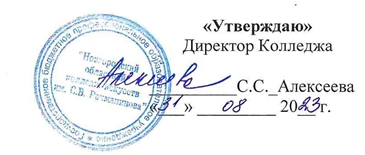 Рабочая программаПринята на заседании Предметно-цикловой комиссииПротокол № 1 от «31» августа 2023 г.Рабочая программа дисциплины Психология общения составлена в соответствии с Федеральным Государственным образовательным стандартом СПО по специальностям:54.02.01 Дизайн (по отраслям), утвержденным Приказом Минобрнауки России от 27.10.2014 N 1391 «Об утверждении федерального государственного образовательного стандарта среднего профессионального образования по специальности 54.02.01 Дизайн (по отраслям)» (Зарегистрировано в Минюсте России 24.11.2014 N 34861);54.02.02 Декоративно-прикладное искусство и народные промыслы (по видам)», утвержденным Приказом Минобрнауки России от 27.10.2014 N 1389 «Об утверждении федерального государственного образовательного стандарта среднего профессионального образования по специальности 54.02.02 Декоративно-прикладное искусство и народные промыслы (по видам)» (Зарегистрировано в Минюсте России 24.11.2014 N 34873). «Согласовано»Заместитель директора по учебной и организационно-методической работе:1. ПОЯСНИТЕЛЬНАЯ ЗАПИСКАОбласть применения программыРабочая программа дисциплины ОГСЭ.03 Психология общения является частью основной образовательной программы в соответствии с ФГОС по специальностям СПО: 54.02.01 Дизайн (по отраслям), утвержденным Приказом Минобрнауки России от 27.10.2014 N 1391, углубленной подготовки;54.02.02. Декоративно-прикладное искусство и народные промыслы (по видам), утвержденным Приказом Минобрнауки России от 27.10.2014 N 1389, углубленной подготовки.В части освоения основного вида профессиональной деятельности по специальности 54.02.01 Дизайн (по отраслям) дизайнер (углубленной подготовки), преподаватель готовится к следующим видам деятельности:Творческая художественно-проектная деятельность.Педагогическая деятельность (учебно-методическое обеспечение образовательного процесса в образовательных организациях дополнительного образования детей (детских школах искусств по видам искусств), общеобразовательных организациях, профессиональных образовательных организациях).Выполнение работ по одной или нескольким профессиям рабочих, должностям служащих (Приложение 2 к настоящему ФГОС СПО);по специальности 54.02.02. Декоративно-прикладное искусство и народные промыслы (по видам) художник-мастер, преподаватель готовится к следующим видам деятельности:Творческая и исполнительская деятельность (изготовление изделий декоративно-прикладного искусства индивидуального и интерьерного назначения).Производственно-технологическая деятельность (изготовление бытовых предметов прикладного характера на традиционных художественных производствах, в организациях малого и среднего бизнеса).Педагогическая деятельность (учебно-методическое обеспечение образовательного процесса в образовательных организациях дополнительного образования детей (детских школах искусств по видам искусств), общеобразовательных организациях, профессиональных образовательных организациях).Общие и профессиональные компетенцииПо специальности 54.02.01 Дизайн (по отраслям) дизайнер (углубленной подготовки), преподаватель должен обладать общими и профессиональными компетенциями, включающими в себя способность:ОК 1. Понимать сущность и социальную значимость своей будущей профессии, проявлять к ней устойчивый интерес.ОК 2. Организовывать собственную деятельность, определять методы и способы выполнения профессиональных задач, оценивать их эффективность и качество.ОК 3. Решать проблемы, оценивать риски и принимать решения в нестандартных ситуациях.ОК 4. Осуществлять поиск, анализ и оценку информации, необходимой для постановки и решения профессиональных задач, профессионального и личностного развития.ОК 5. Использовать информационно-коммуникационные технологии для совершенствования профессиональной деятельности.ОК 6. Работать в коллективе, обеспечивать его сплочение, эффективно общаться с коллегами, руководством, потребителями.ОК 7. Ставить цели, мотивировать деятельность подчиненных, организовывать и контролировать их работу с принятием на себя ответственности за результат выполнения заданий.ОК 8. Самостоятельно определять задачи профессионального и личностного развития, заниматься самообразованием, осознанно планировать повышение квалификации.ОК 9. Ориентироваться в условиях частой смены технологий в профессиональной деятельности.ПК 2.1. Осуществлять преподавательскую и учебно-методическую деятельность в образовательных организациях дополнительного образования детей (детских школах искусств по видам искусств), общеобразовательных организациях, профессиональных образовательных организациях.ПК 2.2. Использовать знания в области психологии и педагогики, специальных и теоретических дисциплин в преподавательской деятельности.ПК 2.5. Использовать индивидуальные методы и приемы работы с учетом возрастных, психологических и физиологических особенностей обучающихся.ПК 2.7. Владеть культурой устной и письменной речи, профессиональной терминологией.По специальности 54.02.02. Декоративно-прикладное искусство и народные промыслы (по видам) художник-мастер, преподаватель должен обладать общими и профессиональными компетенциями, включающими в себя способность:ОК 1. Понимать сущность и социальную значимость своей будущей профессии, проявлять к ней устойчивый интерес.ОК 2. Организовывать собственную деятельность, определять методы и способы выполнения профессиональных задач, оценивать их эффективность и качество.ОК 3. Решать проблемы, оценивать риски и принимать решения в нестандартных ситуациях.ОК 4. Осуществлять поиск, анализ и оценку информации, необходимой для постановки и решения профессиональных задач, профессионального и личностного развития.ОК 5. Использовать информационно-коммуникационные технологии для совершенствования профессиональной деятельности.ОК 6. Работать в коллективе, обеспечивать его сплочение, эффективно общаться с коллегами, руководством, потребителями.ОК 7. Ставить цели, мотивировать деятельность подчиненных, организовывать и контролировать их работу с принятием на себя ответственности за результат выполнения заданий.ОК 8. Самостоятельно определять задачи профессионального и личностного развития, заниматься самообразованием, осознанно планировать повышение квалификации.ОК 9. Ориентироваться в условиях частой смены технологий в профессиональной деятельности.ПК 3.2. Использовать знания в области психологии и педагогики, специальных и теоретических дисциплин в преподавательской деятельности.ПК 3.4. Использовать индивидуальные методы и приемы работы с учетом возрастных, психологических и физиологических особенностей обучающихся.Место дисциплины в структуре программы подготовки специалистов среднего звенаДисциплина ОГСЭ.03 Психология общения принадлежит к обязательной части циклов ОПОП – ОГСЭ.00 Общий гуманитарный и социально-экономический учебный цикл.2. ЦЕЛИ И ЗАДАЧИ ДИСЦИПЛИНЫ – ТРЕБОВАНИЯ К РЕЗУЛЬТАТАМ ОСВОЕНИЯ ДИСЦИПЛИНЫЦелью изучения дисциплины Психология общения является: приобретение студентами теоретических знаний и практических умений в области психологии общения; овладение способами межличностного общения в профессиональной и личностной коммуникации. Задачами изучения дисциплины являются:продолжить формирование коммуникативной компетентности будущих специалистов;развивать навыки эффективного общения, необходимого для работы;научить использовать знания в области психологии общения в предотвращении и регулировании конфликтных ситуаций;сформировать навыки соблюдения этических норм общения.3. ТРЕБОВАНИЯ К УРОВНЮ ОСВОЕНИЯ СОДЕРЖАНИЯ ПРОГРАММЫВ результате изучения дисциплины Психология общения обучающийся должен:уметь:применять техники и приемы эффективного общения в профессиональной деятельности;использовать приемы саморегуляции поведения в процессе межличностного общения;знать:взаимосвязь общения и деятельности;цели, функции, виды и уровни общения;роли и ролевые ожидания в общении;виды социальных взаимодействий;механизмы взаимопонимания в общении;техники и приемы общения, правила слушания, ведения беседы, убеждения;этические принципы общения;источники, причины, виды и способы разрешения конфликтов.Рабочая программа составлена в соответствии с Рабочей программой воспитания и календарным планом воспитательной работы https://noki53.ru/about/programma-vospitaniya.php.  Образовательная деятельность при освоении образовательной программы или отдельных ее компонентов организуется в форме практической подготовки.Образовательная деятельность при освоении образовательной программы или отдельных ее компонентов организуется с использованием средств электронного обучения, с применением дистанционных образовательных технологий. тестирующие системы (НЭШ)информационно-справочные системыэлектронные учебники (ЭБС «Лань»)электронные энциклопедии (библиотека колледжа: электронный читальный зал Президентской библиотеки имени Б.Н. Ельцина)справочники (библиотека колледжа: электронный читальный зал Президентской библиотеки имени Б.Н. Ельцина)электронные дидактические материалыобразовательные видеофильмыаудиофрагменты онлайн-платформы и сервисы для создания интерактивных упражненийпрезентацииВ зависимости от целей занятий могут использоваться электронная почта, социальные сети, мессенджеры.4. СТРУКТУРА УЧЕБНОЙ ДИСЦИПЛИНЫОбъем времени, выделяемый на МДК, дисциплиныВ соответствии с учебным планом обязательная учебная нагрузка по дисциплине Психология общения при очной форме обучения на специальности 54.02.01 Дизайн (по отраслям) – 48 часов, 12 часов отводится на самостоятельную работу студентов, максимальная нагрузка – 60 часов;на специальности 54.02.02. Декоративно-прикладное искусство и народные промыслы (по видам) – 48 часов, 10 часов отводится на самостоятельную работу студентов, максимальная нагрузка – 58 часов.Изучение дисциплины Психология общения проходит на специальности 54.02.01 Дизайн (по отраслям) в VII семестре, по 3 часа в неделю, форма итогового контроля: экзамен; на специальности 54.02.02. Декоративно-прикладное искусство и народные промыслы (по видам) в III семестре, по 3 часа в неделю, форма итогового контроля: дифференцированный зачет.Тематический планСпециальность: 54.02.01 Дизайн (по отраслям) Форма обучения – очнаяТематический планСпециальность: 54.02.02. Декоративно-прикладное искусство и народные промыслы (по видам)Форма обучения – очнаяРаспределение учебной нагрузки по семестрамСпециальность: 54.02.01 Дизайн (по отраслям) Форма обучения – очнаяРаспределение учебной нагрузки по семестрамСпециальность: 54.02.02. Декоративно-прикладное искусство и народные промыслы (по видам)Форма обучения – очная5. СОДЕРЖАНИЕ ДИСЦИПЛИНЫ И ТРЕБОВАНИЯ К ФОРМАМ И СОДЕРЖАНИЮ ТЕКУЩЕГО, ПРОМЕЖУТОЧНОГО, ИТОГОВОГО КОНТРОЛЯ (ПРОГРАММНЫЙ МИНИМУМ, ЗАЧЕТНО-ЭКЗАМЕНАЦИОННЫЕ ТРЕБОВАНИЯ)5.1 Содержание учебной дисциплиныРаздел 1. Общие основы психологии общения1.1 Место психологии общения на современном этапе развития общества: Психология общения в структуре психологической науки.  Краткая история изучения психологами проблемы общения. Общение как ценность. Компетентностный подход к проблемам общения. Коммуникативная компетентность. Общение неофициальное, деловое, служебное. Роль общения в профессиональной деятельности человека. Педагогическое общение. Особенности общения в современном мире. Практическое занятие. Определение уровня общительности (тест В.Ф. Ряховского). 1.2 Понятие «общение». Структура общения. Потребности, реализуемые в общении: Основные стороны процесса общения: коммуникативная, интерактивная, перцептивная. Виды и уровни общения. Закономерности общения. Функции общения. Модели и стили общения. Потребности, реализуемые в общении. Потребность в безопасности, аффилиация, потребность в познании, потребность быть индивидуальностью, потребность в престиже, потребность в доминировании, потребность в покровительстве и заботе о другом, потребность в красоте. Фрустрация потребностей и ее последствия. Практическая работа: Методика «Потребность в общении» (Ю.М. Орлов), методика «Мотивация аффилиации» А. Мехрабиана в модификации М. Ш. Магомед Эминова, психологические игры и упражнения.1.3 Общение как обмен информацией (коммуникативная сторона общения): Общение как коммуникация. Участники коммуникации. Понятие обратной связи. Модели коммуникации. Типы информации: констатирующая и побудительная. Функции языка в речевом общении. Речь как знаковая система. Кодирование и декодирование. Виды речи: внешняя, внутренняя, монологическая, диалогическая, устная, письменная, активная, пассивная. Смысл слова. Значение слова. Понятие контекста. Физический, социальный, исторический, культурный, психологический контекст. Денотация и коннотация. Полисемия, синонимия. Понятие невербальной коммуникации.  Виды информации в процессе невербальной коммуникации. Функции невербальной коммуникации. Основные знаковые системы невербальной коммуникации: оптико-кинетическая, пара- и экстралингвистическая, проксемика: организация пространства и времени коммуникативного процесса, визуальный контакт. Проблема интерпретации невербального поведения. Классификация барьеров общения и пути их преодоления. Барьеры непонимания – фонетические, лексические, логическое непонимание, стилистические барьеры; барьеры социокультурных различий; барьеры отношений; барьеры психологической защиты. Практическая работа: психологические игры и упражнения, тренинговое занятие «Язык телодвижений», тест «Диагностика эмоциональных барьеров в межличностном общении (В.Бойко)».1.4 Общение как межличностное взаимодействие (интерактивная сторона общения): Понятие взаимодействия в общении. Попытки построения структуры взаимодействия (Т.Парсонс, Дж.Хоманс, Я.Щепаньский, В.Н.Панферов). Транзактный анализ Э.Берна. Типы взаимодействия - кооперация и конкуренция. Стили взаимодействия – диалогический, авторитарный, манипулятивный, альтруистический. Стратегии поведения по отношению к партнерам. Практическая работа: психологические игры и упражнения, методики «Определение ведущего эго-состояния» Е.И.Рогов, диагностика доминирующей стратегии психологической защиты в общении (В.В. Бойко), опросник К.Томаса «Стиль поведения в конфликте»1.5 Общение как восприятие и понимание людьми друг друга (перцептивная сторона общения): Понятие и особенности социальной перцепции. Основные функции социальной перцепции: познание себя, познание партнера по общению, организация совместной деятельности на основе взаимопонимания, установление эмоциональных отношений. Механизмы восприятия. Механизмы познания и понимания других людей: идентификация, эмпатия и аттракция (факторы, способствующие аттракции), процесс стереотипизации, причины и последствия стереотипизации. Механизмы познания самих себя: коммуникативная (социальная) рефлексия. Механизмы прогнозирования поведения партнера по общению. Каузальная атрибуция. Фундаментальные ошибки атрибуции. Факторы, влияющие на выбор атрибуции. Типы атрибуций. Фундаментальные ошибки каузальной атрибуции. Процесс формирования первого впечатления о другом человеке. Факторы, влияющие на социальную перцепцию: превосходства, отношения к нам, привлекательности. Типичные ошибки первого впечатления. Эффект ореола. Эффект первичности и новизны. Эффект последовательности. Эффект категоризации. Эффект стереотипизации. Роль установки в восприятии. Понятие самопрезентации. Практическая работа: психологические игры и упражнения, методики: тест «эмпатические способности» В.В.Бойко, «Диагностика уровня развития рефлексивности» А.В. Карпова.Требования к знаниям: знать место общения в жизни человека, взаимосвязь общения и деятельности, цели, функции, виды и уровни общения, структуру общения, вербальную и невербальную знаковые системы, барьеры общения и пути их преодоления, виды социальных взаимодействий и стратегии поведения при взаимодействии с другими людьми, механизмы взаимопонимания в общении, механизмы познания других и самих себя, типичные ошибки восприятия.Требования к умениям: уметь проводить диагностику особенностей общения, анализировать полученную информацию, применять полученные знания на практике в профессиональной деятельности. Самостоятельная работа студентов: проработка конспектов лекций, литературных источников. Подготовка докладов. Анализ результатов диагностики.Раздел 2. Основы эффективного общения2.1 Роль и ролевые ожидания в общении: Понятие социально-ролевого общения. Социальная роль. Виды и характеристики социальных ролей. Межличностная роль. Внутригрупповая роль. Индивидуальная роль. Социально-психологический статус. Ролевые ожидания, ролевой конфликт. Ролевое поведение личности в общении. Общение формальное и неформальное, деловое и личностное. Взаимоотношения в группе. Стиль межличностного общения и поведения в группе. Основные примеры неблагополучных взаимоотношений в группе. Практическая работа: психологические игры и упражнения, социометрия Дж.Морено.2.2 Механизмы воздействия в процессе общения: Неимперативные и императивные формы воздействия. Убеждение, заражение, внушение, подражание, просьба, предложение, похвала, поддержка и утешение. Приказ, требование, запрет, принуждение, дисциплинарные меры воздействия, угрозы, критика и др. Личностные факторы, обусловливающие эффективность воздействий: авторитет источника информации, конформность, внушаемость и негативизм реципиента, доверие — недоверие к источнику информации. Способы защиты от воздействий. Практическая работа: психологические игры и упражнения.2.3 Эффективное слушание. Правила слушания: Понятие слушания в общении. Слушать и слышать. Умение слушать как необходимое условие правильного понимания позиции партнера. Цели слушания. Виды слушания – эмпатическое слушание, направленное критическое слушание, нерефлексивное слушание, рефлексивное слушание. Техники эффективного слушания. Препятствия на пути эффективного слушания. Типология «плохих слушателей». Технические приемы эффективного слушания (И.Аватер). Практическая работа: психологические игры и упражнения, тест «Хороший ли вы слушатель?»2.4 Конфликты в общении: Понятие конфликта и конфликтной ситуации. Виды конфликтов. Социальная роль конфликтов. Фазы развития конфликта. Исходы конфликтных ситуаций. Типы поведения в конфликтных ситуациях (соревнование, избегание, приспособление, компромисс, сотрудничество). Конфликтная личность. Типы конфликтных личностей. Структурные и межличностные способы управления конфликтами. Негативные и позитивно эффективные стратегии конфликта. Агрессивное поведение как проявление конфронтации. Рекомендации по разрешению конфликтных ситуаций и управлению конфликтами. Практическая работа: психологические игры и упражнения, картография конфликта, методика «Конфликтная личность», методика «Личностная агрессивность и конфликтность», методика А. Ассингера «Диагностика склонности к агрессивному поведению».2.5 Манипулятивное общение: Характеристика манипулятивного общения. Виды манипулятивного воздействия. Средства и механизмы манипулятивного воздействия. Приемы манипулятивного воздействия Е.Л.Доценко. Манипулятивные приемы Р.Чалдини. Манипулятивный (макиавеллический) тип личности. Принципиальное различие между манипулятивным воздействием и личным влиянием. Распознавание манипуляции и защита от нее. Практическая работа: психологические игры и упражнения, опросник для выявления выраженности макиавеллизма (склонности к манипулированию другими людьми).2.6 Общение и индивидуальные особенности человека: Свойства личности – темперамент, характер, способности, направленность, влияющие на эффективность общения. Экстравертированность — интровертированность, эмпатийность,  властность, конфликтность и агрессивность, толерантность, ригидность — мобильность. Особенности эмоционально-чувственных переживаний в межличностном общении. Особенности общения в разные возрастные периоды развития.  Возрастные особенности коммуникативных свойств личности. Особенности общения, связанные с полом, мужской и женский стили общения. Особенности восприятия незнакомого человека представителями разных профессиональных групп. Практическая работа: психологические игры и упражнения, опросник Сандры Бем.2.7 Трудности общения. Дефицитное общение: Трудности общения, застенчивость, робость (социальная трусость), непонимание, страх общения, проблема интереса. Субъективно переживаемые и объективные трудности. Первичные и вторичные трудности. Понятие дефицитного общения. Одиночество, виды одиночества. Аутизм и аутичность. Отчужденность. Дефектное общение. Деструктивное общение. Психологический портрет субъекта затрудненного общения. Преодоление трудностей в общении. Практическая работа: психологические игры и упражнения.Требования к знаниям: знать роли и ролевые ожидания в общении, техники и приемы общения, механизмы воздействия в процессе общения, правила слушания, ведения беседы, убеждения, этические принципы общения, источники, причины, виды и способы разрешения конфликтов, виды манипулятивного воздействия и способы защиты от манипуляций, взаимосвязь общения и индивидуальных особенностей человека, причины, последствия и способы преодоления трудностей в общении.Требования к умениям: уметь проводить диагностику особенностей общения, анализировать полученную информацию, применять техники и приемы эффективного общения в профессиональной деятельности, использовать приемы саморегуляции поведения в процессе межличностного общения.Самостоятельная работа студентов: проработка конспектов лекций, литературных источников. Подготовка докладов. Анализ результатов диагностики.5.2 Требования к формам и содержанию текущего, промежуточного, итогового контроляТекущий контроль – подразделяется на поурочный и тематический. Поурочный контроль осуществляется регулярно на каждом уроке. Тематический контроль осуществляется после изучения раздела программы.Формы текущего контроля:Устный опрос (фронтальный, индивидуальный)Письменный опрос (письменный ответ на поставленный вопрос в свободной форме)Оценка самостоятельной работы (доклады по изученной теме)Тест проверки знанийИтоговый контроль – экзамен, дифференцированный зачет – проводится в форме теста проверки знаний.Степень сложности контрольных заданий определяется индивидуальными способностями студентов и требованиями программы.Критерии оценки результатов обученияКритерии оценки при устном опросеОценка 5 (отлично) ставится за полный ответ на поставленный вопрос с включением в содержание ответа рассказа (лекции) преподавателя, материалов учебников и дополнительной литературы без наводящих вопросов.Оценка 4 (хорошо) ставится за полный ответ на поставленный вопрос в объеме рассказа (лекции) преподавателя или полный ответ с включением в содержание материала учебника, дополнительной литературы с наводящими вопросами преподавателя.Оценка 3 (удовлетворительно) ставится за ответ, в котором озвучено более половины требуемого материала, с положительным ответом на часть наводящих вопросов.Оценка 2 (неудовлетворительно) ставится за ответ, в котором озвучено менее половины требуемого материала, с отрицательными ответами на наводящие вопросы не озвучено главное в содержании вопроса, без предварительного объяснения причин обучающийся отказался от ответа.Критерии оценки при тестовом контролеОценка 5 (отлично) ставится за 90% и более правильных ответов.Оценка 4 (хорошо) ставится от 75% до 89% правильных ответов.Оценка 3 (удовлетворительно) ставится от 50% до 74% правильных ответов.Оценка 2 (неудовлетворительно) ставится при наличии менее 50% правильных ответов или при отказе обучающегося пройти тестовый контроль.Содержание контрольных заданийТемы для подготовки докладовОсобенности общения людей в современном миреОбщение социальная ценность обществаОбщение как потребностьКультура речиЧасто используемые жесты и позыРоль и значение стереотипов в восприятии человека человекомРазвитие навыков саморегуляцииИспорченный телефонПрофилактика конфликта – одно из направлений профессиональной деятельности педагогаКак не стать жертвой манипуляцииМужчины с Марса, женщины с ВенерыРоль эмоций в общенииПримерный список вопросов и заданий по разделам дисциплины Раздел 1. Общие основы психологии общенияКакие виды общения вы знаете?Какие формы общения выделил Е. И. Рогов?Назовите функции общения.Расскажите об уровнях общенияПеречислите нормы речевого общенияНазовите средства невербальной коммуникацииКакие виды коммуникативных барьеров вы можете назвать?Какие стратегии взаимодействия описал К. Томас?Какие эго-состояния выделил Э. Берн?Какие социально-психологические феномены могут возникнутьв процессе интеракции?Какие механизмы межличностного восприятия вы можете назвать?Перечислите фундаментальные ошибки каузальной атрибуцииКак проявляется в общении эффект ореола?Какие факторы способствуют возникновению аттракции?Раздел 2. Основы эффективного общенияНазовите основные подходы к изучению эффективности в общенииВ чем специфика императивного, манипулятивного и диалогического общения?Какие коммуникативные техники позволяют «разговорить» партнера по общению?Назовите функции конфликтаРасскажите о развитии общения в младенческом возрасте.Расскажите о развитии общения в раннем и среднем детствеПеречислите техники активного слушанияПеречислите основные трудности эффективного слушанияЧто обеспечивает богатство нашей речи?Какие характеристики аудитории необходимо учитывать при подготовке выступления?Чем отличаются трудности общения от коммуникативных барьеров?Назовите основные трудности общенияЧто относится к дефицитному общению?Чем отличается аутизм от аутичности?Дайте определения робости и застенчивости6. УСЛОВИЯ РЕАЛИЗАЦИИ ПРОГРАММЫ ДИСЦИПЛИНЫ6.1 Учебно-методическое и информационное обеспечение курсаКарта учебно-методического обеспечения дисциплины Психология общения.Специальность 54.02.01 Дизайн (по отраслям). Форма обучения – очная. Всего часов – 60, из них аудиторных занятий – 48 часов.Специальность 54.02.02. Декоративно-прикладное искусство и народные промыслы (по видам).Форма обучения – очная. Всего часов – 58, из них аудиторных занятий – 48 часов.Таблица 1. Обеспечение дисциплины учебными изданиямиТаблица 2. Обеспечение дисциплины учебно-методическими материалами (разработками)6.2.   Требования к материально-техническому обеспечению7. МЕТОДИЧЕСКИЕ РЕКОМЕНДАЦИИ ПРЕПОДАВАТЕЛЯМЦелью методических рекомендаций является повышение эффективности теоретических и практических занятий вследствие более четкой их организации преподавателем, создания целевых установок по каждой теме, систематизации материала по курсу, взаимосвязи тем курса, полного материального и методического обеспечения образовательного процесса.Оптимальным вариантом организации обучения, на наш взгляд, является следующая система занятий: уроки-лекции, практические занятия, входящие составной частью в лекционные. Рекомендуется использовать различные типы лекций: вводную, мотивационную (способствующую проявлению интереса к осваиваемой дисциплине), лекцию с элементами диалога или дискуссии и др. Структура каждой лекции определяется ее целями, содержанием и избранной методикой изложения. Содержание и структура лекционного материала должны быть направлены на формирование у студента соответствующих компетенций и соответствовать выбранным преподавателем методам контроля. Одним из основных принципов отбора содержания является принцип соответствия потребностям возраста с учетом зон актуального и ближайшего развития учащегося. Необходимо также учитывать дифференциальный подход к учащимся различных специальностей. При отборе теоретического содержания для занятий следует избегать и таких типичных ошибок, как стремление дать как можно больше материала, что создает информационную перегрузку учащихся. На лекционных занятиях вводятся новые знания, понятия и законы психологии общения. Процесс формирования понятий предполагает четкое выделение существенных, необходимых и достаточных признаков содержания определенного понятия и, что не менее важно, установление взаимосвязи одного понятия с другими и его места среди них. При введении нового понятия следует избегать типичных ошибок, таких как тавтология, пропуск существенных отличительных признаков и т.д. При традиционных методах обучения преподаватель может сам раскрывать содержание основных понятий, выделяя их главные и существенные признаки, показывая иерархическую зависимость между раскрываемыми понятиями. Однако можно применять ряд приемов активного обучения, при котором учащиеся становятся соавторами определения сути того или иного понятия. Это может быть групповая работа над предложенным понятием: группа выделяет существенные признаки и пытается дать определение, в конце работы составляется общее понятие, которое сравнивается с общепринятым в науке. Это может быть объяснение понятия с использованием рисунков и метафор, использование типичных жизненных ситуаций и т.п.Особенно следует отметить использование в работе различного иллюстративного материала (как визуального, так и аудиального – иллюстрация теоретического положения каким-нибудь практическим примером для лучшего уяснения его жизненного смысла). Это повышает интерес студентов, уровень запоминания и освоения материала, затрагивает эмоциональную сторону личности студента.При проведении занятий необходимо обратить особое внимание на доступность материала и темп его изложения (возможность конспектирования), дать рекомендации по организации самостоятельной работы и обеспечить контроль усвоения пройденного материала.Подготовка лекции – творческий и самостоятельный труд преподавателя. При отборе материала руководством служит рабочая программа учебной дисциплины. При чтении лекций преподаватель имеет право самостоятельно выбирать формы и методы изложения материала, которые будут способствовать качественному его усвоению. Всякий лекционный курс является в определенной мере авторским, представляет собой творческую переработку материала и неизбежно отражает личную точку зрения лектора на предмет и методы его преподавания. Анализ качества лекции строится из оценки содержания, методики чтения, организации лекции, руководства работой студентов на лекции, лекторских данных преподавателя, результативности лекции.Практические занятия проводятся с целью научить студентов применению теоретических знаний на практике. Для этого на занятиях могут моделироваться фрагменты будущей деятельности учащихся в виде различных задач, при решении которых студенты отрабатывают различные действия по применению соответствующих знаний психологии общения. На практических занятиях возможно использование проблемных вопросов, ситуаций, заданий, упражнений, диагностических методик. При использовании диагностических методик необходимо разъяснить учащимся этические принципы психодиагностики. Студенты должны четко представлять, что психологическая диагностика в рамках изучения дисциплины носит исключительно учебно-ознакомительный характер, не является основанием для категорических психодиагностических выводов и не может быть ими использована для самостоятельного проведения диагностического обследования других людей.Диагностические материалы, упражнения и ситуационные задачи подбираются в соответствии с изучаемой темой на основе предложенного в рабочей программе информационного обеспечения, или самостоятельно преподавателем.Рабочая программа дисциплины Психология общения предусматривает проведение тренинговых занятий, с этой целью представляем: Рекомендации по проведению тренинговых занятий.Тренинг в настоящее время является одной из самых распространенных форм работы с группой. И этой популярности способствует ряд объективных причин: во-первых, именно тренинг позволяет организовать неформальную атмосферу взаимодействия, позволяющую раскрыться каждому участнику; во-вторых, тренинг предусматривает использование различных методических приемов, гармонично дополняющих друг друга (как лекции, так и двигательные игры (психогимнастику)); в-третьих, тренинг способствует быстрому сплочению группы. Дополнительные задачи:способствовать формированию конструктивных групповых норм общения, основанных на принципах толерантности и принятия;заинтересовать студентов; сформировать базу для самопознания и саморазвития через адекватное восприятие своих индивидуальных особенностей.Урок-тренинг – это метод интерактивного обучения, форма групповой педагогической работы через организацию деятельности общения. Данная технология вошла в деятельность педагога из практической психологии. В отличие от практической психологии, тренинг общения не направлен на решение задач психологической коррекции личности.Проведение урока-тренинга для студентов является наиболее увлекательным, что способствует росту интереса к учебной дисциплине. Благодаря использованию игровых технологий, дисциплина приобретает положительную оценку, что способствует развитию мотивации к получению знаний. Принципы ведения тренингового занятия подбираются или разрабатываются педагогом в зависимости от темы, целей и задач закрепления изученного материала.Структура тренинга1. Организационный момент, постановка цели2. Установление правил тренинга.  У каждого автора может быть свой «свод» правил и принципов, но их конкретный состав и количество не могут быть универсальны, так как в каждом случае стоят разные цели, и групповой тренинг используется в определенном контексте, т.е. решает какие-то конкретные задачи. Можно выделить основные правила:добровольность;активность;сосредоточенность на настоящем («здесь и теперь»);открытость;персонификация и конкретность высказываний (избегание обобщений);центрация на себе (говорим от себя);конфиденциальность.3. Разминка. Разминка является средством воздействия на эмоциональное состояние участников, уровень их активности, выполняет важную функцию настройки на продуктивную групповую деятельность.4. Основная часть5. Рефлексия. Рефлексия занятия предполагает ретроспективную оценку занятия в двух аспектах: эмоциональном (понравилось – не понравилось, было хорошо – было плохо и почему) и смысловом (почему это важно, зачем мы это делали).6. Завершение тренингаВо время проведения тренингового занятия педагогу необходимо следить за тем, чтобы всеми участниками соблюдались установленные правила, объяснять цель каждого проводимого упражнения, подробно излагать инструкцию к очередному заданию, отвечать на все вопросы, а затем контролировать ход и правильность выполнения заданий. Педагог организует совместное обсуждение и анализ ситуации, сложившейся во время очередного упражнения, дает возможность высказаться всем желающим, исходя из целей и задач конкретного занятия, контролирует эмоциональное состояние всех студентов и группы в целом. Проведение занятий ориентировано, также, на самостоятельную работу студентов. Прежде всего следует научить студентов правильно работать с конспектами лекций, например, составлять опорные конспекты. Подготовка такого конспекта приучает студента выделять существенное в лекции, осмысливать иллюстративный материал, кратко записывать содержание лекций. Объем самостоятельной работы студентов представлен в рабочей программе дисциплины и может различаться для разных специальностей, что необходимо учитывать при определении домашнего задания. Для более эффективной самостоятельной работы преподаватель рекомендует студентам воспользоваться методическими рекомендациями по организации самостоятельной работы студентов.Рефлексивный анализ собственных занятий – необходимый компонент профессиональной деятельности преподавателя. Выявленные с его помощью удачи и промахи позволяют организовать целенаправленную работу по самообразованию и профессиональному росту преподавателя.8. САМОСТОЯТЕЛЬНАЯ РАБОТА СТУДЕНТОВСамостоятельная работа учащихся представляет собой обязательную часть основной образовательной программы в соответствии с ФГОС (выражаемую в часах), выполняемую учащимися вне аудиторных занятий в соответствии с заданиями преподавателя. Самостоятельное изучение учащимися соответствующих тем необходимо для более глубокого и полного их раскрытия. Содержание самостоятельной работы составляют такие виды учебной деятельности учащихся, как: изучение литературы; работа с текстами (конспектирование, реферирование и т.д.); работа с понятиями и т.д. Запись лекции – одна из форм активной самостоятельной работы учащихся, требующая навыков и умения кратко, схематично, последовательно и логично фиксировать основные положения, выводы, обобщения, формулировки. Возрастная психология как наука использует свой категориальный аппарат, которым студент должен научиться пользоваться и применять по ходу записи лекции.  Последующая работа над текстом лекции воскрешает в памяти ее содержание, позволяет развивать соответствующее мышление. Одной из форм обучения студентов, направленной на организацию и повышение уровня самостоятельной работы студентов, является подготовка доклада. Цель этой формы работы – расширение кругозора, овладение методами теоретического исследования, развитие самостоятельности мышления студента. Доклад – публичное сообщение или документ, которые содержат информацию и отражают суть вопроса или исследования применительно к данной ситуации.Подготовка доклада: четко сформулировать тему изучить и подобрать литературу, рекомендуемую по теменаписать план, который полностью согласуется с выбранной темой и логично раскрывает ее написать доклад, соблюдая следующие требования к структуре доклада – она должна включать: краткое введение, обосновывающее актуальность проблемы; основной текст; заключение с краткими выводами по исследуемой проблеме; список использованной литературы. Требования к содержанию доклада – общие положения надо подкрепить и пояснить конкретными примерами, не пересказывать отдельные главы учебника или учебного пособия, а изложить собственные соображения по существу рассматриваемых вопросовоформить работу в соответствии с требованиями.Составление понятийного словаря, как вид самостоятельной работы, позволяет студентам повысить уровень информационный культуры, приобрести новые знания, отработать необходимые навыки в предметной области дисциплины.9. СПИСОК ЛИТЕРАТУРЫОсновная литература, включая электронные ресурсыБороздина, Г. В.  Психология общения: учебник и практикум для среднего профессионального образования / Г. В. Бороздина, Н. А. Кормнова ; под общей редакцией Г. В. Бороздиной. — 2-е изд., перераб. и доп. — Москва: Издательство Юрайт, 2023. — 392 с. — (Профессиональное образование). — ISBN 978-5-534-16727-6. — Текст: электронный // Образовательная платформа Юрайт [сайт]. — URL: https://urait.ru/bcode/531593Ефимова, Н. С. Психология общения. Практикум по психологии: учебное пособие / Н. С. Ефимова. — Москва: ФОРУМ: ИНФРА-М, 2021. — 192 с. — (Среднее профессиональное образование). - ISBN 978-5-8199-0693-4// ЭБС «Znanium». - URL: https://znanium.com/catalog/product/1157274   Чернова, Г.Р., Слотина, Т.В. Психология общения: учебное пособие / Г.Р. Чернова, Т. В. Слотина. - Санкт-Петербург: Питер, 2019. – 240 с.Дополнительная литература, включая электронные ресурсыБерн, Э. Игры, в которые играют люди. Психология человеческих взаимоотношений; Люди, которые играют в игры. Психология человеческой судьбы.  – М.: Прогресс, 2003Библиотека MyWord.ru http://www.myword.ru/ Бодалев, А.А. Психология общения,- М.: Издательство <Институт практической психологии>, Воронеж: НПО <МОДЭК>, 1996 г.Бойко, В.В. Энергия эмоций в общении: взгляд на себя и на других. – М: Информационно-издательский дом "Филинъ", 1996. – 472 с.Вердербер, К., Вердербер К. Психология общения. Тайны эффективного взаимодействия. – СПб.: Прайм-ЕВРОЗНАК, 2010 г.Грей, Дж. Мужчины – с Марса, женщины – с Венеры / Межличностное общение / Сост. и общ. ред.Н.В.Казариновой, В. М. Погольши. СПб., 2001 г.Гришина, Н. Психология конфликта. – СПб.: Питер Пресс, 2016 г. Доценко, Е. Л. Психология манипуляции. СПб., 2003 г.Емельянов, С. М. Практикум по конфликтологии. 3-е изд. СПб.: Питер, 2009.Ильин, Е.П. Психология общения и межличностных отношений. – Спб.: «Питер», 2009 г. – 576 с.Карнеги, Д. Как завоевывать друзей и оказывать влияние на людей. М., 1989.Комарова, А. В., Ситников, В. Л., Слотина, Т. В. Практикум по психологии общения : учебное пособие / Комарова А. В., Ситников В. Л., Слотина Т. В. – СПб. : Петербургский гос. ун-т путей сообщения, 2012. – 92 с.Куницына, В.Н., Казаринова, Н.В., Погольша В.М. Межличностное общение. Учебник для вузов. – СПб.: Питер, 2002. – 544 с.Панфилова, А.П. Теория и практика общения: учеб, пособие для студ. сред, учеб, заведений / А. П. Панфилова. — М.: Издательский центр «Академия», 2007. — 288 с.Пашкова А.В. Практикум по психологии общения: Упражнения и задачи. – М., 2008. – 20 с.Пашкова, А.В. Практикум по психологии общения: Упражнения и задачи. – М., 2008. 20 с.Пиз, А. Язык телодвижений. – M.:ЭКСМО-Пресс, 2000 г.Прихожан, А.М. Психологический справочник для неудачника или как обрести уверенность в себе: книга для учащихся / А.М. Прихожан. – М.: Просвещение, 1994. – 191 с.Психология конфликта. Компендиум кейсов: учеб. пособие / под ред. Т.И. Короткиной. — СПб.: СПбГУП, 2016. – 116 с. — (Библиотека гуманитарного Университета ; Вып. 55) ISBN 978-5-7621-0781-5Психология общения. Энциклопедический словарь. / Под ред. А.А. Бодалева. – М.: «Когито – центр», 2011. – 600 с.Реан, А.А. Психология личности: Социализация, поведение, общение / А.А. Реан. – СПб.: Прайм-Еврознак, 2004. – 416 с.Сидоренко, Е.В. Тренинг коммуникативной компетентности / Е.В. Сидоренко. – СПб., 2003 г.Столяренко, Л. Д.   Психология делового общения и управления. Учебник / Л. Д. Столяренко. — Ростов н/Д: Феникс, 2021. – 179 с.Столяренко, Л. Д.  Социальная психология: учебное пособие для среднего профессионального образования / Л. Д. Столяренко, В. Е. Столяренко. — 4-е изд., перераб. и доп. — Москва: Издательство Юрайт, 2023. — 219 с. — (Профессиональное образование). — ISBN 978-5-534-02433-3. — Текст: электронный // Образовательная платформа Юрайт [сайт]. — URL: https://urait.ru/bcode/511788 Шагивалеева, Г.Р. Диагностический практикум по «Социальной психологии». – Елабуга: Издательство ЕГПУ, 2005. – 32 с.Якуничева, О. Н. Психология общения / О. Н. Якуничева, А. П. Прокофьева. — 4-е изд., стер. — Санкт-Петербург: Лань, 2023. — 224 с. — ISBN 978-5-507-46668-9. — Текст: электронный // Лань : электронно-библиотечная система. — URL: https://e.lanbook.com/book/314819Приложение 1ЛИСТ ПЕРЕУТВЕРЖДЕНИЯ РАБОЧЕЙ ПРОГРАММЫ ДИСЦИПЛИНЫРабочая программа: _____________________________________________________________________________________________________одобрена на 20__/20__ учебный год на заседании предметно-цикловой комиссии	_от	20	г., протокол №	Председатель ПЦК	Рабочая программа: _____________________________________________________________________________________________________одобрена на 20__/20__ учебный год на заседании предметно-цикловой комиссии	_от	20	г., протокол №	Председатель ПЦК	(подпись)	(Инициалы и фамилия)Рабочая программа: _____________________________________________________________________________________________________одобрена на 20__/20__ учебный год на заседании предметно-цикловой комиссии	_от	20	г., протокол №	Председатель ПЦК	Рабочая программа: _____________________________________________________________________________________________________одобрена на 20__/20__  учебный год на заседании предметно-цикловой комиссии	_от	20	г., протокол №	Председатель ПЦК	(подпись)	(Инициалы и фамилия)Приложение 2ЛИСТ РЕГИСТРАЦИИ ИЗМЕНЕНИЙ, ВНЕСЕННЫХ В РАБОЧУЮ ПРОГРАММУОГСЭ.00 Общий гуманитарный и социально-экономический учебный цикл(наименование цикла)ОГСЭ.03 Психология общения(дисциплина)54.02.01 Дизайн (по отраслям)(код и наименование специальности)Отрасли Дизайн среды, Дизайн костюма(наименование отрасли)54.02.02 Декоративно-прикладное искусство и народные промыслы (по видам)(код и наименование специальности)Виды Художественная керамика, Художественная резьба по дереву, Художественная роспись ткани(наименование вида)Председатель ПЦКРазработчикиКашицина Л.И.Кашицина Л.И.     (подпись)                                        (расшифровка)     (подпись)                                        (расшифровка)«31» августа 2023 г.«31» августа 2023 г.С.Н.Зимнева(подпись)(расшифровка)«31» августа 2023 г.«31» августа 2023 г.Наименование разделов и темМакс. нагрузкастудента в часКол-во аудиторных часов при очной форме обучения (в том числе по программе воспитания)Кол-во аудиторных часов при очной форме обучения (в том числе по программе воспитания)Кол-во аудиторных часов при очной форме обучения (в том числе по программе воспитания)Самостоятельная работа студентовНаименование разделов и темМакс. нагрузкастудента в часВсегоТеоретическоеобучениеПрактическоеобучениеРаздел 1. Общие основы психологии общенияРаздел 1. Общие основы психологии общенияРаздел 1. Общие основы психологии общенияРаздел 1. Общие основы психологии общенияРаздел 1. Общие основы психологии общенияРаздел 1. Общие основы психологии общения1.1 Место психологии общения на современном этапе развития общества433-11.2 Понятие «общение». Структура общения. Потребности, реализуемые в общении433-11.3 Общение как обмен информацией (коммуникативная сторона общения). 763311.4 Общение как межличностное взаимодействие (интерактивная сторона общения)763311.5 Общение как понимание людьми друг друга (перцептивная сторона общения)76331Раздел 2. Основы эффективного общенияРаздел 2. Основы эффективного общенияРаздел 2. Основы эффективного общенияРаздел 2. Основы эффективного общенияРаздел 2. Основы эффективного общенияРаздел 2. Основы эффективного общения2.1 Роль и ролевые ожидания в общении433-12.2 Механизмы воздействия в процессе общения432112.3 Эффективное слушание. Правила слушания432112.4 Конфликты в общении763312.5 Манипулятивное общение432112.6 Общение и индивидуальные особенности человека432112.7 Трудности общения. Дефицитное общение433-1Всего:6048321612Наименование разделов и темМакс. нагрузкастудента в часКол-во аудиторных часов при очной форме обучения (в том числе по программе воспитания)Кол-во аудиторных часов при очной форме обучения (в том числе по программе воспитания)Кол-во аудиторных часов при очной форме обучения (в том числе по программе воспитания)Самостоятельная работа студентовНаименование разделов и темМакс. нагрузкастудента в часВсегоТеоретическоеобучениеПрактическоеобучениеРаздел 1. Общие основы психологии общенияРаздел 1. Общие основы психологии общенияРаздел 1. Общие основы психологии общенияРаздел 1. Общие основы психологии общенияРаздел 1. Общие основы психологии общенияРаздел 1. Общие основы психологии общения1.1 Место психологии общения на современном этапе развития общества433--1.2 Понятие «общение». Структура общения. Потребности, реализуемые в общении433--1.3 Общение как обмен информацией (коммуникативная сторона общения). 763311.4 Общение как межличностное взаимодействие (интерактивная сторона общения)763311.5 Общение как восприятие и понимание людьми друг друга (перцептивная сторона общения)76331Раздел 2. Основы эффективного общенияРаздел 2. Основы эффективного общенияРаздел 2. Основы эффективного общенияРаздел 2. Основы эффективного общенияРаздел 2. Основы эффективного общенияРаздел 2. Основы эффективного общения2.1 Роль и ролевые ожидания в общении433-12.2 Механизмы воздействия в процессе общения432112.3 Эффективное слушание. Правила слушания432112.4 Конфликты в общении763312.5 Манипулятивное общение432112.6 Общение и индивидуальные особенности человека432112.7 Трудности общения. Дефицитное общение222--Зачет21-11Всего:6048311710Вид учебной работыВсегоНомер семестраВид учебной работыВсегоVIIАудиторные занятия4848Самостоятельная работа1212Всего6060Вид итогового контроляЭкзаменВид учебной работыВсегоНомер семестраВид учебной работыВсегоIIIАудиторные занятия4848Самостоятельная работа1010Всего5858Вид итогового контроляДифференцированный зачетБиблиографическое описание изданияВид занятия,в котором используетсяЧисло обеспечиваемых часовКол-во экземпляровКол-во экземпляровБиблиографическое описание изданияВид занятия,в котором используетсяЧисло обеспечиваемых часовУчебный кабинетБиблиотекаколледжа1. Бороздина, Г. В.  Психология общения: учебник и практикум для среднего профессионального образования / Г. В. Бороздина, Н. А. Кормнова ; под общей редакцией Г. В. Бороздиной. — 2-е изд., перераб. и доп. — Москва: Издательство Юрайт, 2023. — 392 с. — (Профессиональное образование). — ISBN 978-5-534-16727-6. — Текст: электронный // Образовательная платформа Юрайт [сайт]. — URL: https://urait.ru/bcode/531593Лекция, практические занятия,самостоятельная работа301-2. Ефимова, Н. С. Психология общения. Практикум по психологии: учебное пособие / Н. С. Ефимова. — Москва: ФОРУМ: ИНФРА-М, 2021. — 192 с. — (Среднее профессиональное образование). - ISBN 978-5-8199-0693-4// ЭБС «Znanium». - URL: https://znanium.com/catalog/product/1157274Лекция, практические занятия,самостоятельная работа201-3. Чернова, Г.Р., Слотина, Т.В. Психология общения: учебное пособие / Г.Р. Чернова, Т. В. Слотина. - Санкт-Петербург: Питер, 2019. – 240 с.Лекция, практические занятия,самостоятельная работа301-Библиографическое описание изданияВид занятия,в котором используетсяЧисло обеспечиваемых часовКол-во экземпляровКол-во экземпляровБиблиографическое описание изданияВид занятия,в котором используетсяЧисло обеспечиваемых часовУчебный кабинетБиблиотекаколледжаКомарова, А. В., Ситников, В. Л., Слотина, Т. В. Практикум по психологии общения: учебное пособие / Комарова А. В., Ситников В. Л., Слотина Т. В. – СПб.: Петербургский гос. ун-т путей сообщения, 2012. – 92 с.практические занятия41-Шагивалеева Г.Р.Диагностический практикум по «Социальной психологии». – Елабуга: Издательство ЕГПУ, 2005. – 32 с.практические занятия31-Пашкова А.В. Практикум по психологии общения: Упражнения изадачи. – М., 2008. 20 с.практические занятия61-Психология конфликта. Компендиум кейсов: учеб. пособие / под ред. Т.И. Короткиной. — СПб.: СПбГУП, 2016. – 116 с. — (Библиотека гуманитарного Университета ; Вып. 55) ISBN 978-5-7621-0781-5практические занятия31-Тесты для диагностики уровня знаний по изучаемым разделам дисциплиныпрактические занятия44-Наименование и описание средств обученияВид занятий, в котором используетсяЧисло обеспечиваемых часовКол-во экземпляровНоутбукЛекция, практические занятия301Номер измененияНомер листаДата внесения измененияФИО ответственного за внесение измененияПодписьответственного за внесение изменения